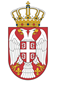 REPUBLIKA SRBIJA NARODNA SKUPŠTINAOdbor za spoljne poslove06 Broj: 06-2/117-1913. maj 2019. godineB e o g r a dNa osnovu člana 70. stav 1. alineja prva Poslovnika Narodne skupštineS A Z I V A M71. SEDNICU ODBORA ZA SPOLjNE POSLOVEZA PETAK, 17. MAJ 2019. GODINE,SA POČETKOM U 12,00 ČASOVA	Za ovu sednicu predlažem sledećiD n e v n i   r e dInicijative za poseteInicijativa za organizovanje Okruglog stola “Srpsko-američki odnosi”, 11. septembra 2019. godine, u Narodnoj skupštini Republike Srbije.Utvrđivanje sastava delegacije za posetu Iranu od 13. do 16.juna 2019. godine.      2. Redovne aktivnosti stalnih delegacija2.1.   Orjentacioni program za narodne poslanike PS NATO, Brisel, K. Belgija, 1. i 2. jul 2019.                godine.   65. godišnje zasedanje Parlamentarne skupštine NATO, London, Ujedinjeno Kraljevstvo,           od 11. do 14. oktobra 2019. godine.     Poziv za učešće na sednici Političkog foruma na visokom nivou na temu „Osnaživanje    ljudi i obezbeđivanje inkluzivnosti i jednakosti“, od 9. do 18. jula 2019. godine u Njujorku.   Poziv za učešće na Međunarodnom parlamentarnom seminaru o slobodi medija i zaštiti       novinara, koji organizuje Britanska grupa IPU, u Londonu, od 9. do 11. septembra 2019.       godine.3. Izveštaji o realizovanim posetama3.1.   Izveštaj o učešću stalne delegacije Narodne skupštine Republike Srbije u            Parlamentarnoj skupštini NATO-a na Rouz-Rot seminaru u Antaliji, Turska, od 12. do         14. aprila 2019. godine.3.2.   Izveštaj o učešću delegacije NS RS u PS NATO na 100. Rouz Rot seminaru, Brisel,          K.Belgija, od 24. do 27. aprila 2019. godine.4.     Realizovani parlamentarni kontakti4.1.   Zabeleška o razgovoru predsednice NS RS sa predsednikom Odbora za spoljne poslove          Saveta Federacije Federalne skupštine Ruske Federacije Konstantinom Kosačevim,                    održanom 10. maja 2019. godine.5. Razno  Sednica će se održati u Domu Narodne skupštine, Trg Nikole Pašića 13, sala III.  Mole se članovi Odbora da u slučaju sprečenosti da prisustvuju sednici Odbora, o tome obaveste svoje zamenike u Odboru.     PREDSEDNIK ODBORAProf. dr Žarko Obradović, s.r.